.#16 count intro to start on lyrics(1 Restart occurring after count 32& on rotation 3)[1–8] SIDE, HOLD, BALL, ROCK, RECOVER, RIGHT SAILOR, BEHIND, SIDE, CROSS[9-16] SIDE, TOUCH, ¼ LEFT, ½ LEFT, ½ LEFT, PREP, ½ RIGHT, ½ RIGHTOptional arms: 1&) Circle R arm clockwise two small circles; 2) Snap fingers to R[17-24] STEP, ½ PIVOT, TRIPLE FORWARD, ½ LEFT HIP CIRCLE, HIP BUMP, STEP, ½ LEFT[25-32] L TOE STRUT BACK w/SWIM, R TOE STRUT BACK w/SWIM, ¼ RIGHT, SHAKE, ½ LEFTRESTART after this ½ turn on rotation 3 facing the original 6 o’clock wall.[33–40] CROSS, HOLD, CROSS, HOLD, SIDE ROCK, RECOVER, FWD ANGLE, HOLD[41-48] ROCK, RECOVER, BACK, ½ RIGHT, WALK AROUND[49-56] TRIPLE FORWARD, STEP, ½ PIVOT, TRIPLE FORWARD, STEP, 5/8 PIVOT[57-64] TRIPLE FORWARD, ANGLE ROCK, RECOVER, CROSS, BACK, SIDE, CROSSEnding: Your final rotation will start facing the original 6 o’clock wall. You will dance through count 26 as written above.On count 27 you will turn ¼ right stepping R to right side to face the original 12 o’clock wall, on count 28 you will bring R hand down to right side as you snap your fingers and look down toward R foot.Enjoy!Copyright © 2016 Scott Blevins (scottblevins@me.com) and Jo Thompson Szymanski (jo.thompson@comcast.net) All rights reservedKeep It Groovin'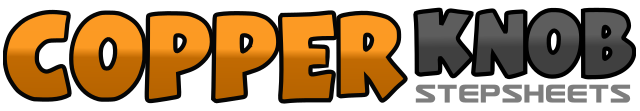 .......Count:64Wall:4Level:High Intermediate.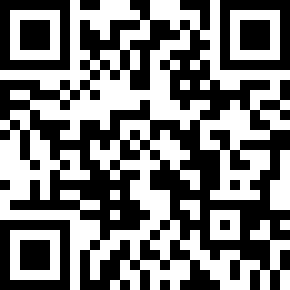 Choreographer:Scott Blevins (USA) & Jo Thompson Szymanski (USA) - October 2016Scott Blevins (USA) & Jo Thompson Szymanski (USA) - October 2016Scott Blevins (USA) & Jo Thompson Szymanski (USA) - October 2016Scott Blevins (USA) & Jo Thompson Szymanski (USA) - October 2016Scott Blevins (USA) & Jo Thompson Szymanski (USA) - October 2016.Music:Keep It Groovin' - Extreme Music : (Album: Superfunk)Keep It Groovin' - Extreme Music : (Album: Superfunk)Keep It Groovin' - Extreme Music : (Album: Superfunk)Keep It Groovin' - Extreme Music : (Album: Superfunk)Keep It Groovin' - Extreme Music : (Album: Superfunk)........1-21) Step R to right; 2) Hold - Optional arms: 1) Put hands out to sides palms down; 2) Hold hand position&3-4&) Step L beside R; 3) Rock R to right; 4) Recover to L5&65) Step ball of R behind L; &) Step ball of L to left; 6) Step R to right7&87) Step L behind R; &) Step R to right; 8) Step L across R1-21) Step R to right; 2) Touch L beside R3-43) Turn ¼ left stepping L forward [9:00]; 4) Turn ½ left stepping R back [3:00]5-65) Turn ½ left stepping L forward [9:00]; 6) Step R forward prepping for right turn7-87) Turn ½ right stepping L back [3:00]; 8) Turn ½ right stepping R forward [9:00]1-21) Step L forward; 2) Turn ½ right taking weight on R [3:00]3&43) Step L forward; &) Step ball of R to L heel; 4) Step L forward55) Step R forward circling hips anti-clockwise from back to front as you make ½ turn left [9:00]66) Touch L toe slightly forward bumping L hip forward7-87) Step down on L; 8) Turn ½ left stepping R back [3:00]1-21) Step L toe back; 2) Drop L heel taking weight on L (Swim R arm fwd over both counts)3-43) Step R toe back; 4) Drop R heel taking weight on R (Swim L arm fwd over both counts)5&5&) Turn ¼ right stepping L to left side feet in 2nd position, weight on both feet, shaking hips [6:00]6&7&86&7&8) Relax knees and continue shaking hips making sure you are ready to make a ½ turn left on L&&) Turn ½ left on L [12:00]1-21) Step R forward and across L; 2) Hold3-43) Step L forward and across R; 4) Hold5-65) Rock R to right; 6) Recover to L7-87) Step R fwd and across L toward 11 o’clock; 8) Hold [11:00]1-21) Rock L forward on a diagonal toward 11 o’clock; 2) Recover to R3-43) Step L back; 4) Turn ½ right stepping R forward [5:00]5,6,7,85,6,7,8) Walk around clockwise L-R-L-R ending on a diagonal at 1 o’clock [1:00]1&21) Step L forward; &) Step ball of R to L heel; 2) Step L forward3-43) Step R forward; 4) Turn ½ left taking weight on L [7:00]5&65) Step R forward; &) Step ball of L to R heel; 6) Step R forward7-87) Step L forward; 8) Turn 5/8 right taking weight on R [3:00]1&21) Step L forward; &) Step ball of R to L heel; 2) Step L forward3-43) Angle body to face 1 o’clock as you rock R toward 5 o’clock bending knees and swinging hips to right; 4) Swing hips left as you recover to L [1:00]5-65) Step R across L; 6) Step L back7-87) Step R to right squaring up to 3 o’clock; 8) Step L across R [3:00]